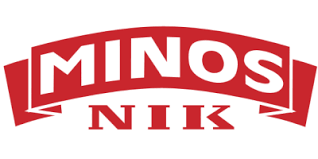 ΜΟΥΡΤΖΑΚΗΣ ΚΩΣΤΑΣ ΒΙΠΕ ΗΡΑΚΛΕΙΟΥ ΟΔΟΣ Ρ ΤΗΛ 2810-380912www.minosnik.grEΛΑΙΟΡΑΒΔΙΣΤΙΚΑ..ΒΕΡΓΕΣ..ΣΚΑΠΤΙΚΑ..ΘΡΥΜΜΑΤΙΣΤΕΣ..ΨΕΚΑΣΤΙΚΑ ΚΑΤΑΣΚΕΥΗΣ ΜΑΣ ΚΑΙ ΤΙΣ ΠΑΡΑΚΑΤΩ ΑΝΤΙΠΡΟΣΩΠΕΙΕΣ….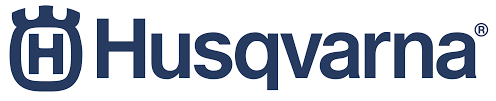 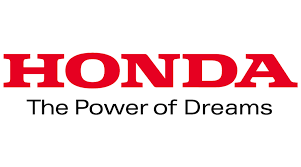 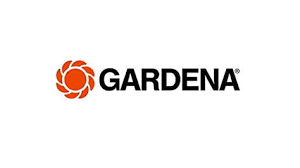 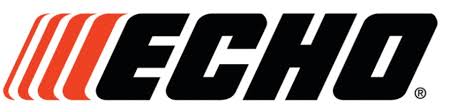 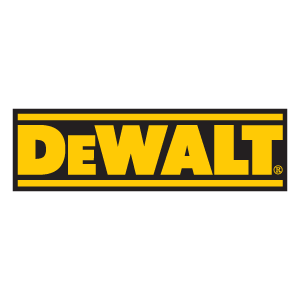 ΠΡΟΣΦΟΡΑ!!!ΠΡΟΣ ΟΛΑ ΤΑ ΜΕΛΗ ΤΗΣ ΕΝΩΣΗΣ ΞΕΝΟΔΟΧΟ-ΥΠΑΛΛΗΛΩΝ10% ΕΚΠΤΩΣΗ ΣΕ ΟΛΑ!!ΚΑΙ ΣΤΟ SERVICE!!!